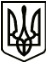 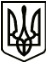 МЕНСЬКА МІСЬКА РАДАРОЗПОРЯДЖЕННЯ 14 квітня 2022 року	м. Мена	№  110Про внесення змін до загального фонду бюджету Менської міської територіальної громади на 2022 рікВідповідно до положень Бюджетного кодексу України, враховуючи п.п.1 п.22 прикінцевих та перехідних положень Бюджетного Кодексу, ст. 26 Закону України «Про місцеве самоврядування в Україні», рішення сесії Менської міської ради 8 скликання від 22 грудня 2021 року № 899 «Про бюджет Менської міської територіальної громади на 2022 рік», звернень розпорядників бюджетних коштів:Внести зміни до річного розпису видатків загального фонду відділу освіти Менської міської ради, а саме: зменшити кошторисні призначення загального фонду з надання дошкільної освіти в частині видатків для придбання предметів, матеріалів, обладнання та інвентарю на суму 21420,00 грн., (КПКВК МБ 0611010 КЕКВ 2210);зменшити кошторисні призначення загального фонду з надання загальної середньої освіти в частині видатків для придбання предметів, матеріалів, обладнання та інвентарю на суму 18360,00 грн., (КПКВК МБ 0611021 КЕКВ 2210);зменшити кошторисні призначення загального фонду з надання позашкільної освіти закладами позашкільної освіти, заходи із позашкільної роботи з дітьми в частині видатків для придбання предметів, матеріалів, обладнання та інвентарю на суму 3060,00 грн., (КПКВК МБ 0611070 КЕКВ 2210);-	зменшити кошторисні призначення загального фонду з надання спеціалізованої освіти мистецькими школами в частині видатків для придбання предметів, матеріалів, обладнання та інвентарю на суму 1530,00 грн., (КПКВК МБ 0611080 КЕКВ 2210);-	зменшити кошторисні призначення загального фонду із забезпечення діяльності інших закладів у сфері освіти (Степанівський МНВК) в частині видатків для придбання предметів, матеріалів, обладнання та інвентарю на суму 1530,00 грн., (КПКВК МБ 0611141 КЕКВ 2210);-	зменшити кошторисні призначення загального фонду із забезпечення діяльності інклюзивно-ресурсних центрів за рахунок коштів місцевого бюджету в частині видатків для придбання предметів, матеріалів, обладнання та інвентарю на суму 1530,00 грн., (КПКВК МБ 0611151 КЕКВ 2210);-	зменшити кошторисні призначення загального фонду з утримання та навчально-тренувальної роботи комунальних дитячо-юнацьких спортивних шкіл в частині видатків для придбання предметів, матеріалів, обладнання та інвентарю на суму 1530,00 грн., (КПКВК МБ 0615031 КЕКВ 2210);-	зменшити кошторисні призначення загального фонду з керівництва і управління у сфері освіти в частині видатків для придбання предметів, матеріалів, обладнання та інвентарю на суму 510,00 грн., (КПКВК МБ 0610160 КЕКВ 2210);-	збільшити кошторисні призначення загального фонду із забезпечення діяльності інших закладів у сфері освіти (КУ «Центр з обслуговування освітніх установ та закладів освіти») в частині видатків для придбання предметів, матеріалів, обладнання та інвентарю на суму 49470,00 грн., (КПКВК МБ 0611141 КЕКВ 2210).Внести зміни до річного розпису видатків загального фонду відділу культури Менської міської ради, а саме:-	зменшити кошторисні призначення загального фонду з керівництва і управління у сфері культури в частині видатків для оплати послуг (крім комунальних) на суму 3000,00 грн. та збільшити в частині видатків для оплати за спожиту електроенергію на таку ж суму (КПКВК МБ 1010160 КЕКВ 2240 -3000,00 грн., КЕКВ 2273 +3000,00 грн.);-	зменшити кошторисні призначення загального фонду із забезпечення діяльності бібліотек в частині видатків для оплати послуг (крім комунальних) на суму 20000,00 грн. та збільшити в частині видатків для оплати за спожиту електроенергію на таку ж суму (КПКВК МБ 1014030 КЕКВ 2240 -20000,00 грн., КЕКВ 2273 +20000,00 грн.);- зменшити кошторисні призначення загального фонду із забезпечення діяльності музеїв i виставок в частині видатків для оплати послуг (крім комунальних) на суму 10000,00 грн. та збільшити в частині видатків для оплати за спожиту електроенергію на таку ж суму (КПКВК МБ 1014040 КЕКВ 2240 -10000,00 грн., КЕКВ 2273 +10000,00 грн.);зменшити кошторисні призначення загального фонду із забезпечення діяльності палаців i будинків культури, клубів, центрів дозвілля та iнших клубних закладів в частині видатків для оплати послуг (крім комунальних) на суму 65500,00 грн. та збільшити в частині видатків для оплати за спожиту електроенергію на таку ж суму (КПКВК МБ 1014060 КЕКВ 2240 -65500,00 грн., КЕКВ 2273 +65500,00 грн.);- зменшити кошторисні призначення загального фонду із забезпечення діяльності інших закладів в галузі культури і мистецтва в частині видатків для оплати послуг (крім комунальних) на суму 3000,00 грн. та збільшити в частині видатків для оплати за спожиту електроенергію на таку ж суму (КПКВК МБ 1014081 КЕКВ 2240 -3000,00 грн., КЕКВ 2273 +3000,00 грн.);3. Контроль за виконанням розпорядження покласти на заступника начальника фінансового управління Менської міської ради В.А.Максименко.Секретар міської ради	Юрій Стальниченко